Gweithgaredd – Pam mae hi’n bwysig i ferched fynd i’r ysgol? Gall anghydraddoldeb rhwng y rhywiau gyfyngu ar gyfle merched i fynd i’r ysgol.  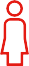 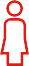 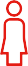 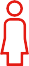 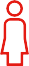 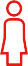 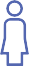 Dyma beth mae rhai merched sydd yn byw yn Tanzania yn meddwl am fynd i’r ysgol:Gan ddefnyddio dyfyniadau’r merched, meddyliwch am resymau pam mae hi’n bwysig i bob plentyn fynd i’r sgol: Pa dri rheswm yw’r rhai pwysicaf yn eich barn chi?  Ydych chi yn medru esbonio pam?  Dewiswch reswm i’w ysgrifennu ar y dudalen nesaf.Dylai pob plentyn fynd i’r ysgol oherwydd …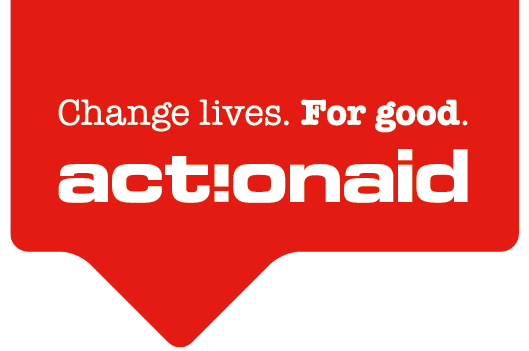 